Reasons for Immigration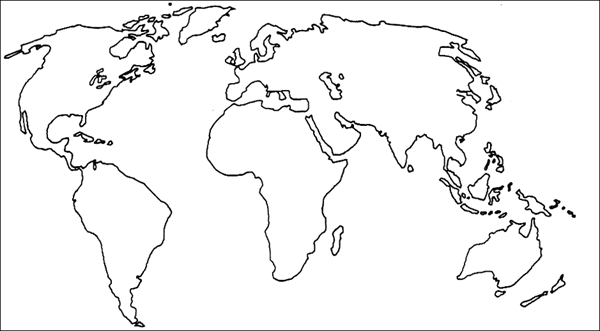 Key: Push Factors Pull Factors